Tematy na dzisiaj: Zainteresowania, temperament – wpływ na wybór zawodu. Jaki  jestem?  Identyfikacja swoich mocnych i słabych stron.Dlaczego ludzie pracują? (Mam nadzieję, że nad tym się zastanowiliście i doszliście do podobnych wniosków)praca to źródło wynagrodzenia, pieniędzy, które służą do zaspokojenia naszych potrzeb;pracujemy bo praca jest źródłem naszej satysfakcji, zaspokojeniem ambicji;chcemy też rozwijać swoje kompetencje, zdolności, uczyć się nowych rzeczy;w pracy przebywamy wśród ludzi, czujemy się kimś potrzebnym;dzięki pracy nasze życie staje się bardziej wartościowe np. osoby zamożne, które nie muszą pracować chętnie angażują się w działalność charytatywną, która nie przynosi żadnego zysku ale osoba ta ma poczucie, że robi coś dobrego, wartościowego a więc czuje się osobą przydatną innym.Aby praca przynosiła nam tyle korzyści, musimy wybrać ją zgodnie ze swoimi zainteresowaniami, naszą osobowością, temperamentem, talentami, naszym zdrowiem i możliwościami. Aby te wszystkie zależne poznać specjaliści oferują nam szereg testów, które powinniśmy zrobić, aby lepiej siebie poznać, zrozumieć i podjąć właściwe decyzje.Polecam strony i testy online:http://logos.warszawa.pl/test/Test, co prawda jest skierowany do dorosłych, ale plusem tego testu jest to, że pojęcia z zakładki mocne i słabe strony są tłumaczone (po najechaniu na pojęcie pojawia się tłumaczenie znaczenia danego słowa) Po wybraniu opcji w każdym rzędzie uzyskacie odpowiedź, jaki typ charakterologiczny reprezentujecie:Typ towarzyski, ekstrawertyk, rozmowny, optymista (sangwinik)Typ energiczny, ekstrawertyk, optymista, człowiek czynu (choleryk)Typ perfekcyjny, myśliciel, introwertyk, pesymista (melancholik)Typ spokojny, obserwator, introwertyk, pesymista (flegmatyk)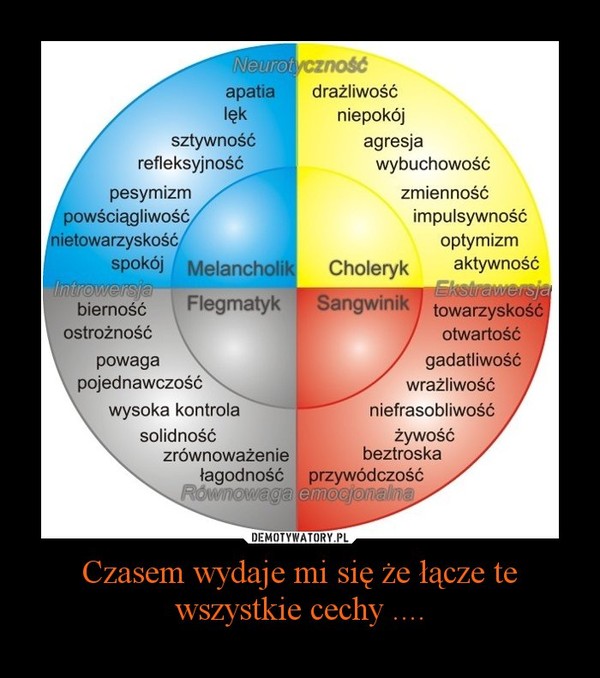 Źródło: https://demotywatory.pl/3811234Na zadanie: poszukajcie, jakie zawody powinniście wykonywać zgodnie z wynikiem testu a jakich zawodów powinniście unikać.Podobny test, być może okazać się dla Was ciekawszy, łatwiejszy znajduje się nahttps://www.16personalities.com/pl/darmowy-test-osobowosci Ostatni test musicie już wydrukować. Jest skierowany do gimnazjalistów, (ale przypominam, że jesteście w wieku dawnych klas pierwszych gimnazjum, więc test jest jak najbardziej aktualny). Można go znaleźć na wielu stronach, ale na tej poniżej strona najszybciej się otwiera.http://www.poradnia.suwalki.pl/sites/all/files/Testy%20do%20badania%20predyspozycji%20i%20zainteresowan%20uczniow%20w%20szkole%20gimnazjalnej.pdfJest to test zainteresowań i predyspozycji zawodowych. Polecam.